
Medieneinladung Entgegennahme der Resultate am Abstimmungssonntag«2x Nein zu den extremen Agrar-Initiativen»
Datum & Zeit:	Sonntag, 13. Juni 2021, ab 11.30 Uhr Ort:	Betriebsgemeinschaft Herren-Schurtenberger HeSchO
Stegenweg 31d, 3019 Oberbottigen (BE)	Anreise ÖV: Mit dem Bus 32 ab Bümpliz, Bachmätteli bis zur Haltestelle «Chäs und Brot», Oberbottigen. Der Hof befindet sich in Gehdistanz.Programm:	Corona-konformes Zusammensein und Entgegennahme der Resultate
Verpflegung und Getränke
Musikalische Umrahmung
Interviewmöglichkeit mit allen Anwesenden
	

Liebe Medienschaffende Nach einer sehr engagierten und intensiven Kampagne entscheidet sich am 13. Juni der Ausgang der Volksinitiativen «Für sauberes Trinkwasser» sowie «Für eine Schweiz ohne synthetische Pestizide». Es gab kaum je zuvor eine Abstimmung mit so grosser Bedeutung für die ganze Lebensmittelproduktion in unserem Land. Eine breit abgestützte Allianz von Akteuren der Land- und Ernährungswirtschaft hat zusammen mit den Bauernfamilien aus allen Landesteilen während mehreren Monaten alles darangesetzt, ein doppeltes NEIN zu erreichen.Das Komitee «2xNEIN zu den Agrarinitiativen», die IG Zukunft Pflanzenschutz und kantonale Vertretungen erwarten die Resultate gemeinsam auf dem Hof der Betriebsgemeinschaft Herren-Schurtenberger in Oberbottigen und laden auch die Medien dazu ein. Aufgrund der Corona-Restriktionen (begrenzte Anzahl Teilnehmer, Contact-Tracing usw.) ist eine schriftliche Anmeldung bis zum 10. Juni 2021 notwendig. Zudem machen wir Sie darauf aufmerksam, dass am Anlass eine Maskenpflicht gilt. Vor Ort wird ein Corona-Schutzkonzept angewendet. Wir freuen uns, Sie an diesem Anlass zu begrüssen und danken auch an dieser Stelle für Ihr Engagement. Freundliche Grüsse, 
Komitee «2xNEIN gegen die extremen			IG Zukunft Pflanzenschutz
Agrar-Initiativen»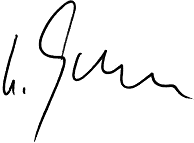 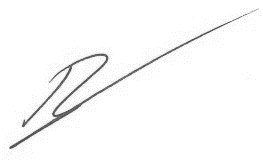 Urs Schneider						Matija Nuic
Stv. Direktor Schweizer Bauernverband			Direktor Verband Schweizer Gemüseproduzenten
Kampagnenleitung					Kampagnenleitung
Medieneinladung Entgegennahme der Resultate am Abstimmungssonntag
«2x Nein zu den extremen Agrar-Initiativen»13. Juni 2021, ab 11.30 Uhr
auf dem Hof der Betriebsgemeinschaft Herren-Schurtenberger in Oberbottigen (BE)
 	Ich bin gerne dabei und melde mich für den Anlass ein.  	Ich habe einen Interviewwunsch/anderen Wunsch, den ich voranmelden möchten: Medium:	     Vorname, Name:	     E-Mail-Adresse:	     Telefonnummer:	     Bitte bis Donnerstag, 10. Juni 2021 an sandra.helfenstein@sbv-usp.ch  senden.Auskünfte und Anmeldung bei:Komitee gegen die extremen Agrar-InitiativenSandra HelfensteinLaurstrasse 10, 5201 BruggMobile: 079 826 89 75 E-Mail: sandra.helfenstein@sbv-usp.ch